ПРИЛОЖЕНИЕ 2к Указу ГлавыДонецкой Народной Республики от 25.09.2017 г. № 249(в ред. Указа Главы Донецкой Народной Республики от 26.04.2022 г. № 154)Описание и рисунки знака отличия «Георгиевский Крест»Знак отличия «Георгиевский Крест» (далее - знак отличия) представляет собой прямой равноконечный крест с расширяющимися концами, в центре которого размещен круглый медальон. По краям креста и вокруг медальона располагается узкий выпуклый рант. На лицевой стороне медальона нанесено рельефное изображение Святого Георгия, обращенного в правую сторону и поражающего копьем змея. На оборотной стороне медальона размещен рельефный вензель ордена Святого Георгия Победоносца из переплетенных заглавных букв «СГ».На оборотной стороне креста на его поперечных концах расположен порядковый номер знака отличия. Знак отличия прикрепляется к одежде при помощи булавки, находящейся на оборотной стороне колодки.Расстояние между концами креста составляет 34 мм.Знак отличия I степени изготавливается из серебра с позолотой. На нижнем конце оборотной стороны креста нанесена надпись: «1 СТЕП». Крест при помощи ушка и кольца соединяется с пятиугольной колодкой, обтянутой шелковой муаровой лентой с бантом оранжевого и черного цветов. Ширина ленты составляет 24 мм.Знак отличия II степени изготавливается из серебра с позолотой. На нижнем конце оборотной стороны креста нанесена надпись: «2 СТЕП». Крест при помощи ушка и кольца соединяется с пятиугольной колодкой, обтянутой шелковой муаровой лентой оранжевого и черного цветов. Ширина ленты составляет 24 мм.Знак отличия III степени изготавливается из серебра. На нижнем конце оборотной стороны креста нанесена надпись: «3 СТЕП». Крест при помощи ушка и кольца соединяется с пятиугольной колодкой, обтянутой шелковой муаровой лентой с бантом оранжевого и черного цветов. Ширина ленты составляет 24 мм.Знак отличия IV степени изготавливается из серебра. На нижнем конце оборотной стороны креста нанесена надпись: «4 СТЕП». Крест при помощи ушка и кольца соединяется с пятиугольной колодкой, обтянутой шелковой муаровой лентой оранжевого и черного цветов. Ширина ленты составляет 24 мм.Рисунок знака отличия I степени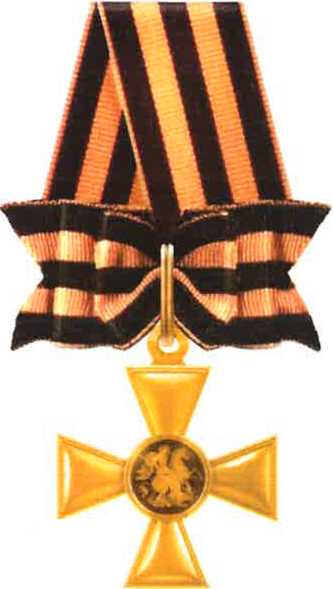 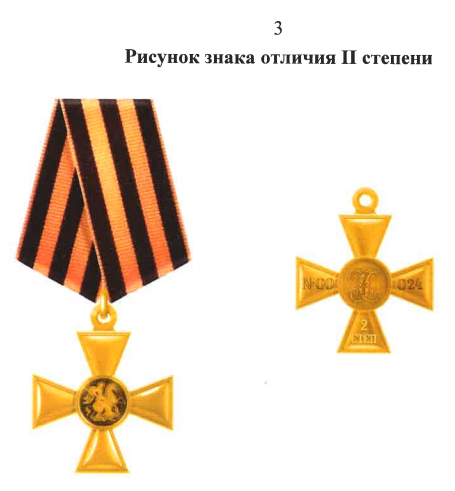 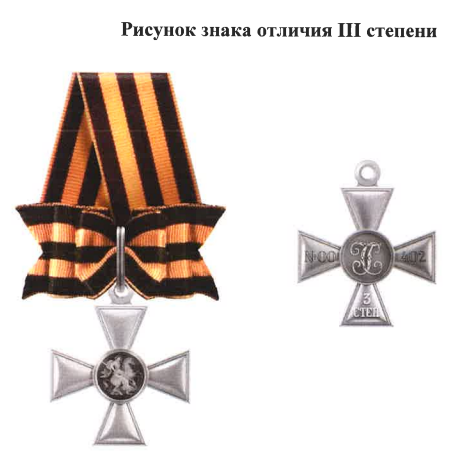 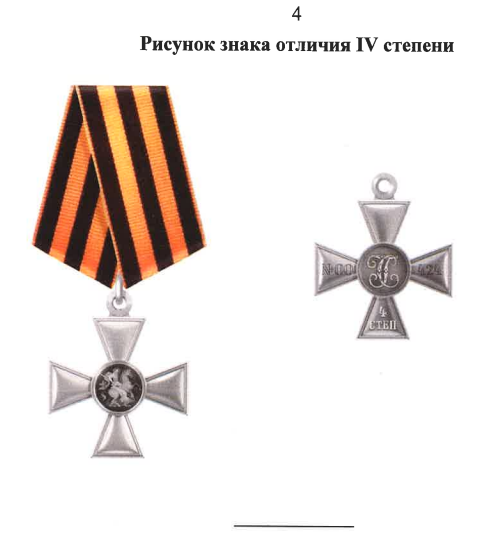 